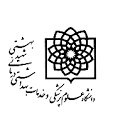 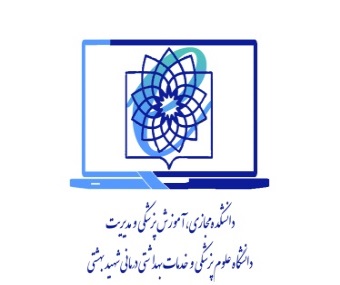 گزارش پیشرفت کار تحقیقاتی انجام شده برای پایان نامه دانشجویان دوره های کارشناسی ارشد و ph.D(فرم شماره 107)شرح:دانشجویان باید پس از اخذ واحد پایاننامه، این فرم را یک ماه قبل از پایان نیمسال تحصیلی از اداره آموزش دانشکده دریافت دارند.این فرم به ترتیب توسط دانشجو، استاد راهنما، مدیر گروه و کمیته تحصیلات تکمیلی دانشکده تکمیل خواهد شد.مسئول صحت و سقم اطلاعات وارد شده در فرم، امضا کنندگان آن میباشند.هدف:هدف از تکمیل این فرم تعیین وضعیت پیشرفت تحقیق دانشجو بوده و به عنوان مدارک همراه با نسخهای از پایاننامه جهت ارزیابی به هیات داوران تقدیم میگردد. نکات ذکر شده در این فرم میتواند باعث راهنمایی دانشجویان و ارتقای کیفی و کمی روند اجرای تحقیق آنان گردد. این قسمت به طور کامل تکمیل گردد:     نام و نام خانوادگی دانشجو: ....................................................                 شماره دانشجویی:...............................................     سال ورود به دانشگاه: ............................................................                  نام رشته تحصیلی: ............................................     نام گروه آموزشی:.................................................................                   نام دانشکده: .....................................................     عنوان پایان نامه: ........................................................................................................................................................................                         .........................................................................................................................................................................     تاریخ ثبت پایان نامه در اداره آموزش:................................     نام و نام خانوادگی استاد راهنما: .........................................     نام و نام خانوادگی استادان مشاور:.......................................نام و نام خانوادگی سرپرست اداره آموزش دانشکده:................................                                                                                                               تاریخ تکمیل :.........................................                                                                                 امضا و مهر اداره آموزش دانشکده : ............................................فرم هایی که فاقد مهر آموزش است از درجه اعتبار ساقط است.(الف) این قسمت توسط دانشجو تکمیل میگردد.چندمین باری است که این فرم را تکمیل میکنید؟ ...........................فکر میکنید چند درصد از مراحل مختلف تعیین شده را برای اجرای پایاننامه انجام دادهاید؟....................تاریخ احتمالی دفاع از پایاننامه خود را در چه زمانی میدانید؟............................در چه زمینههایی از روند پایاننامه خود احتیاج به کمک دارید؟ ...................................................................................................................................................................................................................................................................................................................................................................................................................................................................................................................................................................................................................................................................................................................................................................................در ارتباط با نگارش مقاله و اخذ پذیرش چاپ آن در یکی از نشریات معتبر داخلی و یا خارجی چه اقدامی نمودهاید؟.............................................................................................................................................................................................                                                           نام و نام خانوادگی دانشجو: ..............................................                                                              امضا و تاریخ تکمیل : .....................................................(ب) این قسمت توسط استاد راهنما تکمیل می گردد.در طول ترم گذشته چند بار با دانشجو ملاقات و مشاوره داشتهاید؟نظر خود را نسبت به چگونگی روند پیشرفت کار دانشجو اعلام فرمایید:.......................................................................................................................................................................................................................................................................................................................................................آیا در ملاقاتهای بعدی دانشجو نکات متذکر شده قبلی را رعایت نموده است؟............................................................................................................................................................................آیا دانشجو در موعد مقرر قادر به دفاع از پایان نامه خود میباشد؟  بلی  خیر نیاز به یک ترم سنوات داردمشکلات روند اجرائی کار را ذکر فرمایید       ..........................................................................................................................................................................      .............................................................................................................................................................................پیشنهادات خود را جهت ارتقای کیفی روند اجرائی کار تحقیقاتی این پایان نامه مرقوم فرمایید:............................................................................................................................................................................................................................................................................................................................................................آیا این پایان نامه قابلیت تبدیل به طرح تحقیقاتی مصوب دانشگاه را دارد؟ خیر  بلی هنوز برای شورای پژوهش دانشگاه ارسال نگردیده استبلی به تصویب رسیده استدر ارتباط با اخذ پذیرش مقاله تهیه شده از نتایج این پایان نامه چه اقدامی شده است؟.....................................................................................................................................................................................                                                    نام و نام خانوادگی استاد راهنما:.....................................                                                                امضا و تاریخ تکمیل: ........................................(ج) این قسمت توسط مدیر گروه تکمیل میگردد:وضعیت فعلی دانشجو مورد قبول است؟ بلی  خیر علت آن را ذکر فرمایید:...........................................................................................................................................................................................میزان مشارکت استاد راهنما و دانشجو چقدر بوده است؟ عالی  خوب  قابل قبول پیشنهادات خود را به دانشجو جهت ارتقای کیفی روند اجرایی کار تحقیقاتی این پایان نامه مرقوم فرمایید.......................................................................................................................................................................................................................................................................................................................................................................................اقداماتی که از طرف آن مدیریت برای حل مشکلات ابراز شده توسط استاد راهنما انجام شده مرقوم فرمایید:........................................................................................................................................................................................دانشجو از نظر مقررات آموزشی چگونه است؟ مطلوب  نیاز به سنوات دارد با درخواست استاد راهنما در خصوص اعطای یک ترم سنوات :                                                                                             موافقت میشود                                                                                        موافقت نمیشود به علت .......................................................................................................................................................................................... نام و نام خانوادگی مدیر گروه :.............................امضا و تاریخ تکمیل :.............................(د) این قسمت توسط کمیته تحصیلات تکمیل دانشکده تکمیل می گردد: مراحلی که از این پایان نامه انجام شده چگونه ارزیابی میکنید؟ عالی  بسیار خوب خوب  متوسط ضعیفآیا مشکلات احتمالی مطروحه در فرم یا فرمهای تکمیل شده قبلی پیگیری گردیده است؟  بلی خیر علت آن را ذکر فرمایید:.................................................................................................................................................................................................................................................................................................................................................................................................................پیشنهادات کمیته را جهت ارتقای کیفیت کار انجام شده در این پایاننامه برای نیل به اهداف تصویب شده مرقوم فرمایید:...................................................................................................................................................................................................................................................................................................................................................................................................................... دانشجو از نظر مقررات آموزشی چگونه است؟  مطلوب است نیاز به سنوات دارد  با درخواست مدیر گروه در خصوص اعطای یک ترم سنوات :                                                                                             موافقت میشود                                                                                        موافقت نمیشود به علت ..........................................................................................................................................................................................                                                                                   نام نام خانوادگی تکمیل کننده : ..................................                                                                                                            سمت: ..........................................                                                                                                امضا و تاریخ تکمیل : .................................                                                                    نام و نام خانوادگی معاون آموزشی دانشکده : :.......................................                                                                                                  امضا و تاریخ تکمیل :.............................